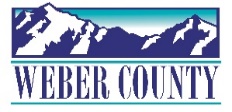 **AMENDED**PUBLIC NOTICE is hereby given that the Board of Commissioners of Weber County, Utah will hold a regular commission meeting in the Commission Chambers at 2380 Washington Blvd., Ogden, Utah, on Tuesday, September 26, 2023, commencing at 10:00 a.m. This meeting is also available by Zoom: link- Join Zoom Meetinghttps://us06web.zoom.us/j/85260293450?pwd=eGpvYjRKKzNSb0p5L1NXemlLdEwvZz09Meeting ID: 852 6029 3450Passcode: 503230The agenda for the meeting consists of the following:Welcome- Commissioner FroererPledge of Allegiance- Stephanie Russell   Invocation- Jim Retallick      Thought of the Day- Commissioner Harvey      Agenda Related Public Comments- (Comments will be taken for items listed on the agenda-              please limit comments to 3 minutes).Presentation-Recognition of Weber County for its support of public defense and of the constitutional rights of its citizens.Presenter: Utah Indigent Defense Commission Executive Director, Matt Barraza and Assistant Director, Adam Trupp      Consent Items-Request for approval of warrants #8971- #9077, #479253 - #479448 and #293 - #294 in the amount of $3,707,482.36.2.	Request for approval of Purchase Orders in the amount of $654,049.60.3.	Summary of Warrants and Purchase Orders.4.	Request for approval of minutes for the meeting held on September 19, 2023.5.	Request for approval of business licenses.6.	Request from the Weber County Sheriff’s Office for approval to surplus equipment in order to outfit Rescue 61 with a more efficient extrication tool. 7.	Request from the Weber County Roads/Weeds Department for approval to surplus equipment. 8.	Request from the Weber County Library for approval to surplus a 1995 Honda compact tractor. 9.	Request for approval of a modification to GSBS Architect Jail Expansion contract #5786.10.	Request for approval of an amendment to the public defender contract by and between Weber County and Carl N. Anderson III to reduce scope. Action-Request for approval of a subrecipient agreement for American Rescue Plan Act SLFRF Funds for Little Mountain Service Area Lagoon Rehabilitation and Infiltration Mitigation.Presenter: Stephanie RussellRequest for approval of a subrecipient agreement for American Rescue Plan Act SLFRF Funds for Little Mountain Service Area for Lagoon Rehabilitation.Presenter: Stephanie RussellRequest for approval of a contract by and between Weber County and SKC Hockey for the Ogden Mustangs 2023-2024 Agreement on Ice Rental, Facility Storage and Operations.Presenter: Mariko RollinsRequest for approval of a contract by and between Weber County and Lucas Adams for Indigent Defense in the Second District Court.Presenter: James RetallickRequest for approval of an agreement by and between Weber County and Romero’s Construction, Inc. to replace damaged curb and gutter in Wolf Creek area and construct curb, gutter and sidewalk on 4300 West to fill in a gap.Presenter: Ashley Thoman Request for approval of a resolution approving interlocal agreements with the following entities for the Distribution of Coronavirus State and Local Recovery Funds for the Construction of a New Children’s Justice Center:Uintah CityRiverdale CityWest Haven CityPleasant View CityFarr West CityPresenter: Chris CrockettRequest for approval of an agreement by and between Weber County and Hogan & Associates Construction, Inc. where the basis of payment is the Cost of the Work Plus a Fee with a Guaranteed Maximum Price.Presenter: Kassi BybeePublic Hearing-Request for a motion to adjourn public meeting and convene public hearing.Public hearing to consider a county initiated ordinance amendment to implement water-wise landscaping regulations that align with the Weber Basin Water Conservancy District and State of Utah turf removal incentives, ZTA 2023-04.Presenter: Steve BurtonPublic Comments (Please limit comments to 3 minutes)-Request for a motion to adjourn public hearing and reconvene public meeting.Action on public hearing-H2- Request for approval of a county initiated ordinance amendment to implement water-wise landscaping regulations that align with the Weber Basin Water Conservancy District and State of Utah turf removal incentives, ZTA 2023-04.Commissioner Comments- J. 	Adjourn-CERTIFICATE OF POSTINGThe undersigned duly appointed Executive Assistant in the County Commission Office does hereby certify that the above notice and agenda were posted as required by law this 25th day of September, 2023.						_________________________________________											Stacy Skeen In compliance with the Americans with Disabilities Act, persons needing auxiliary services for these meetings should call the Weber County Commission Office at 801-399-8405 at least 24 hours prior to the meeting. Information on items presented can be found by clicking highlighted words at the end of the item.   